Опросный лист для подбора оборудования и холодильных камер.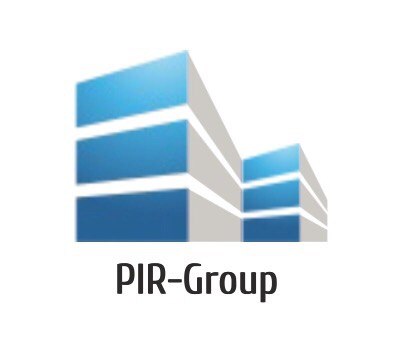 ООО «ПИР-Групп»Географическое место, расположение камеры Назначение холодильной камеры - охлаждение- замораживание- хранение - другоеОбъем помещения (м³)Габаритные размеры помещения (м): - длина - ширина - высота Материал и толщина ограждений и теплоизоляции (мм):- потолок- стены- полПлощадь дверей (м²) Время открытия дверей (ч)Наличие и вид занавеси дверейТемпературный режим в камереНаличие работающих людей Наличие и мощность ПТСНаличие вентиляции в камереНаличие и мощность освещенияТемпература прилегающих к камере помещенийНаличие подвальных помещений под камеройВид загружаемого продуктаПродолжительность процесса охлажденияТемпература загружаемого продуктаКонечная температура продукта Количество единовременно загружаемого продукта (кг.)Грузооборот в процессе (%)Вид упаковкиУстановка холодильного агрегата:- в помещении- на улицеУдаленность машинного отделения от холодильной камеры (м)  Конденсатор холодильной машины- выносной- на раме с компрессоромДополнительные условия    Название фирмы, тел/факс